„Innovationen in der Sozialwirtschaft am Beispiel Berlin“Exkursion nach Berlin vom 1. – 4.4.2019Weitere EinzelheitenLiebe Studierende!Vom 1. – 4.4.2019 findet das nächste Seminar der Seminarreihe „Innovationen in der Sozialwirtschaft am Beispiel Berlin“ (in Kooperation mit der Hochschule Luzern/ Schweiz) statt.Das Seminar ist für die Module 13a „Strukturwandel Sozialer Dienste“ und 14 „Interkulturalität, Internationalisierung, Gender und Diversity“ geöffnet.Sie können sich bei Prof. Dr. Ludger Kolhoff per mail anmelden. L.Kolhoff@ostfalia.de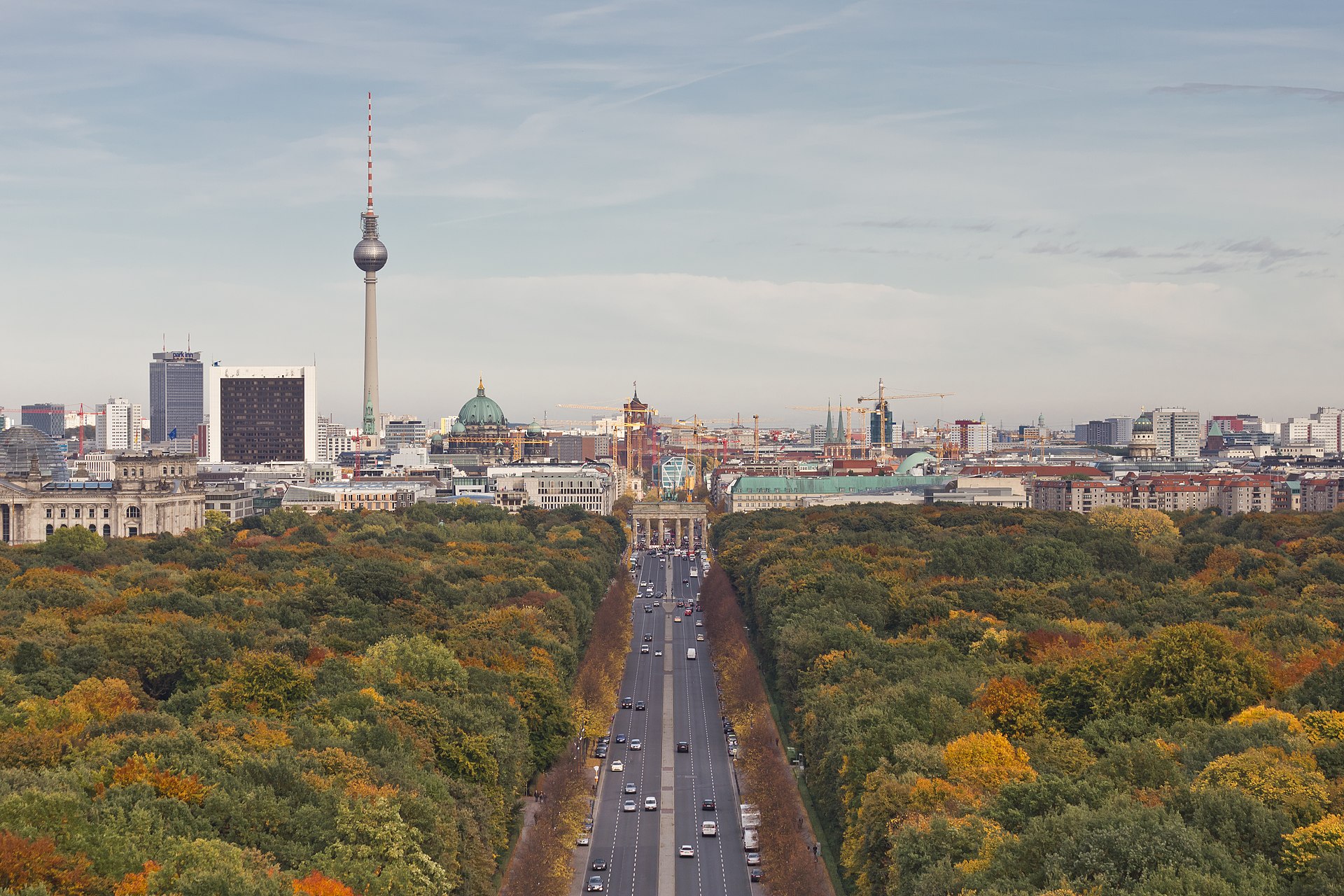 